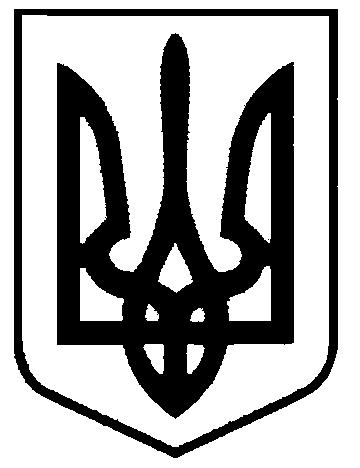 СВАТІВСЬКА МІСЬКА РАДАВИКОНАВЧИЙ КОМІТЕТРІШЕННЯвід  «17» жовтня  2016 р.    	                  м. Сватове                                         № 99 «Про затвердження та введення в дію рішення топонімічної комісії по встановленню пам’ятно -інформаційних стел  «Визначні земляки Сватівщини»           З метою збереження історичної пам’яті та  інформування мешканців та гостей міста Сватове про визначних земляків  іменами яких названі вулиці міста, розглянувши рішення топонімічної комісії   Сватівської міської ради про визначення місць втановлення пам’ятно-інформаційних стел  «Визначні земляки Сватівщини», керуючись ст. 30,32,40 Закону України «Про місцеве самоврядування в Україні»,Виконавчий комітет Сватівської міської ради ВИРІШИВ:1.  Затвердити рішення топонімічної комісії   Сватівської міської ради про визначення місць встановлення пам’ятно -інформаційних стел  «Визначні земляки Сватівщини»на вулицях міста Сватове.2. Встановити пам’ятно -інформаційні  стели  «Визначні земляки Сватівщини» на вулицях міста Сватове: -на розі вул. ім. Кударя- пров. Залізничний (біля буд.№100 по вул. Кударя); -на розі вул. Весела- вул. ім. Коваленка;-м. Злагоди (перед мостом через р. Красна, біля оглядового майданчику).3. Контроль за виконанням даного рішення покласти на з першого заступника міського  голови   Жаданову Л.В.  Сватівський міський голова 				                             Є.В.Рибалко